ИНФОРМАЦИОННОЕ ПИСЬМО-ПРИГЛАШЕНИЕ	29-30 ноября 2018 года на базе ФГБОУ ВО «Чеченский государственный университет» будет проходить Фестиваль Науки в рамках Всероссийского Фестиваля Науки, в котором планируется проведение следующих мероприятий: Всероссийская научно-практическая конференция молодых ученых, аспирантов и студентов «Наука и молодежь» (29 ноября);Выставка научных достижений молодых ученых, аспирантов, студентов и школьников «Инноватика 2018» (30 ноября);Экскурсии по научным лабораториям (30 ноября);День открытых дверей (презентации факультетов) (30 ноября);Мастер-классы (30 ноября);Публичные лекции (30 ноября).Дополнительную информацию можно получить по телефону 8 (8712) 29 49 97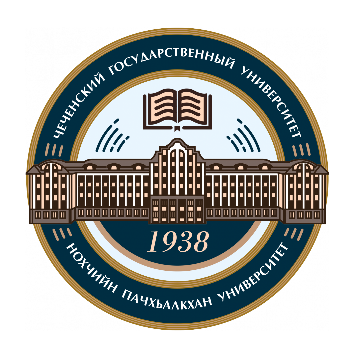                                      Федеральное государственное бюджетное 		                                      образовательное учреждение                                     высшего образования                                     «Чеченский государственный университет»Информационное письмо – ПРИГЛАШЕНИЕУважаемые коллеги!ФГБОУ ВО «Чеченский государственный университет» приглашает Вас принять участие в работе ежегодной Всероссийской научно-практической конференции молодых ученых, аспирантов и студентов «Наука и молодежь», которая состоится 29 ноября 2018 года в Чеченском государственном университете по адресу б-р.Дудаева, 17 а, 3-й корпус.Работа конференции будет организована по следующим направлениям:- физика;- математические науки;- химия и биология;- экономические науки;- юридические науки;- медицина;- сельскохозяйственные науки;- история;- филология;- педагогика и психология;- география и геоэкология;- философия и социология;- информационные технологии.Материалы конференции будут опубликованы в сборнике.Заявки на участие в работе конференции с указанием сведений об авторах высылаются в Чеченский государственный университет по адресу: 364907, г.Грозный, ул.А. Шерипова, д. 32, главный корпус ЧГУ, электронный адрес: varanda1@mail.ru, до 01 ноября 2018 года. Материалы конференции сдаются заместителям деканов факультетов/директоров институтов по научно-организационной работе до 01 ноября 2018 года. Дополнительную информацию можно получить по телефону 8(8712) 29 – 49-97.Заявка и требования к оформлению материалов конференции, принимаемых к публикации, прилагаются.Оргкомитет будет благодарен Вам за распространение данной информации среди заинтересованных лиц ЗАЯВКАНа участие в работе ежегодной Всероссийской научно-практической конференции молодых ученых, аспирантов и студентов «Наука и молодежь», 29 ноября 2018 года- фамилия, имя, отчество;- организация, учреждение;- должность (для аспирантов и молодых ученых);- ученая степень, звание;- телефон/факс;-Е-mail:Тема (название) доклада________________________________________________________Направление работы конференции____________________________________________________Подпись__________________________ПРАВИЛА ОФОРМЛЕНИЯ МАТЕРИАЛОВ:– текст рукописи набирается в редакторе MSWord (с расширением doc) шрифтом «TimesNewRoman», размер шрифта 12, межстрочный интервал – 1, абзацный отступ – 1,25 см, поля – 2 см со всех сторон;– объем текста статьи должен составлять 5 000-25 000 знаков без пробелов (3-10 страниц);– индекс УДК (информацию о классификаторе УДК см. на сайтах http://teacode.com/ online/udc/ или http://www.udcc.org/); – инициалы и фамилия авторов, ученая степень, ученое звание, занимаемая должность, название учреждения (на русском и английском языках);– название статьи (на русском и английском языках);– аннотация (на русском и английском языках), объем аннотации не должен превышать 500 знаков с пробелами (4-6 предложений); – ключевые слова (не менее 3 и не более 10 на русском и английском языках).В тексте статьи все формулы набираются в редакторе Microsoft Equation 3.0, таблицы – в формате MSWord. Таблицы нумеруются в порядке их упоминания в тексте. Каждая таблица перед своим появлением должна упоминаться в тексте, например, «… (таблица 1) …». Сокращения в надписях не допускаются.Ссылка на цитату указывается сразу после нее в квадратных скобках. Приводится номер библиографической записи и страница источника, например, [5, 61]. Количество источников должно быть не менее 3. За достоверность цитат ответственность несет автор.Список литературы формируется в алфавитном порядке и располагается в конце статьи с подзаголовком «Библиографический список», оформляется согласно ГОСТ Р 7.0.5.-2008.Вниманию авторов! В обязательном порядке все статьи проходят проверку по программе «Антиплагиат» (оригинальность текста не менее 75 %).Оргкомитет оставляет за собой право не публиковать материалы, не соответствующие требованиям к оформлению и тематике Конференции. Срок предоставления заявок и материалов – до 01 ноября 2018 года.Сборнику статей присваивается ISBN.  Cборник cтатей будет размещен в наукометричеcкой базе РИНЦ (Роccийcкий индекc научного цитирования) ОБРАЗЕЦ ОФОРМЛЕНИЯ СТАТЬИ!!!!!!!!!УДК - ………(шрифт 12)НАЗВАНИЕ СТАТЬИ (выравнивание по центру)А.А.Абдулаев, студент/магистрант/аспирант/ассистент/…..И.И. Исаев,учёное звание, учёная степень, кафедра ФГБОУ ВО «Чеченский государственный университет»(не более трёх авторов, выравнивание по правому краю)Аннотация.                        500 знаков с пробелами (4-6 предложений)Ключевые слова:                 (не менее 3 и не более 10 на русском языке) .НАЗВАНИЕ СТАТЬИ НА АНГЛИЙСКОМА.А.Абдулаев, студент/магистрант/аспирант/ассистент/…..И.И. Исаев,учёное звание,учёная степень,кафедра ФГБОУ ВО «Чеченский государственный университет»(не более трёх авторов, выравнивание по правому краю)(НА АНГЛИЙСКОМ)Annotation.                    500 знаков с пробелами (4-6 предложений) на английском языкеKey words:                        (не менее 3 и не более 10 на английском языке).                      ТЕКСТ СТАТЬИ (объем текста статьи должен составлять 5 000-25 000 знаков без пробелов (3-10 страниц)СПИСОК ЛИТЕРАТУРЫ:( не менее трёх источников)